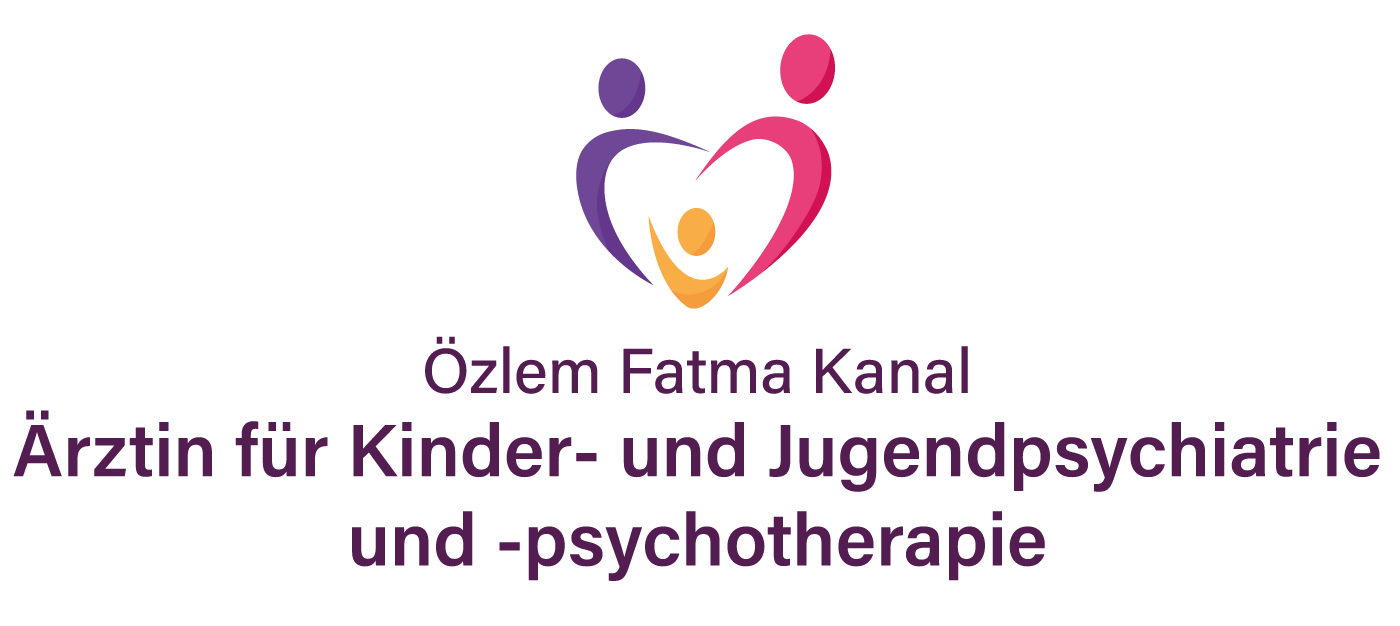 Ön bilgilerOğlunuzun/KızınızınAdı/ Soyadı:Doıum tarıhı /yașı:Adresi:Sigortasi:                                                                        özel◯		devlet◯Okulu/sınıfı:Kimlerle bir evde yașiyor:Bașka bir Sosyalpiskiatri uzmanina gittiniz mi son zamanda?     Evet◯        hayır ◯Buraya bas vurma sebebi nedir?____________________________________________________________________________________________________________________________________________________________________________________________________________________________________________________________________________________________Kim size cocugunzu buraya getrimenizi tavsiye etti?____________________________________________________________________________________________________________________________________________________________________________________________________________________________________________________________________________________________________________Bilinen hastalıkları var mıKullandığı ilac var mı?Boyu: 				Kilosu:Allerjisi var mi?Ameliyat oldu mu, hastanede yattı mi?Hamilelik/DogumDoğumdan sonra komplikasyonlar oluștumu (cok ağlama, emzirmekte zorluk cekme...)Genel gelișim așamalariAnne: Adi, Soyadi:Yas: 					Meslek:Adres:Tel: 					Email:Cocugun velayeti sidze mi?    		Evet◯			Hayir◯Medeni durum:Hastaliklar:Baba: Adi, Soyadi: Yas:					MeslekAdresTel: 					Email:Cocugun velayeti sizde mi?      		Evet◯			Hayir◯Medeni durum:Hastaliklar:Dahe önce herhangi bir destek aldiniz mi?KardeslerResim:Cocugunuzun resmini dijital dosyası icin cekmemize izin veriyormusunuz?Evet	O			Hayir    OSari Untersuchungsheft yanınızda mi? Evet◯ hayir◯ bir sonraki randevuda getirin lütfenAsidefteri yaninizda mi? Evet◯ hayir◯ bir sonraki randevuda getirin lütfen1. Siniftan itiraben karnelerini getirdiniz mi? Evet ◯ hayir◯ bir sonraki randevuda getirin lütfenDoktor, Hastane ve benzeri raporlari getirdiniz mi? Evet◯ hayir◯ eger varsa getirin lütfenGetirdginiz evraklari sekreterimize verebilirsiniz, kopyaladıktan sonra size geri verecek.Sizin acınızdan önemli olan biligileri buraya not alabırıınız:____________________________________________________________________________________________________________________________________________________________________________________________________________________________________________________________________________________________________________________________________________________________________________________________________________________________________________________________________________________________________________________________________________________________________________________________________________________________________________________________________________________________________________________________________________________________________________________________________________________________________________________________________________________________________________________________________________________________________________________________________________________________________________________________________________________________________________________________________________________________________________________________________________________________________________________________________________________________________________________________________Teșekkürler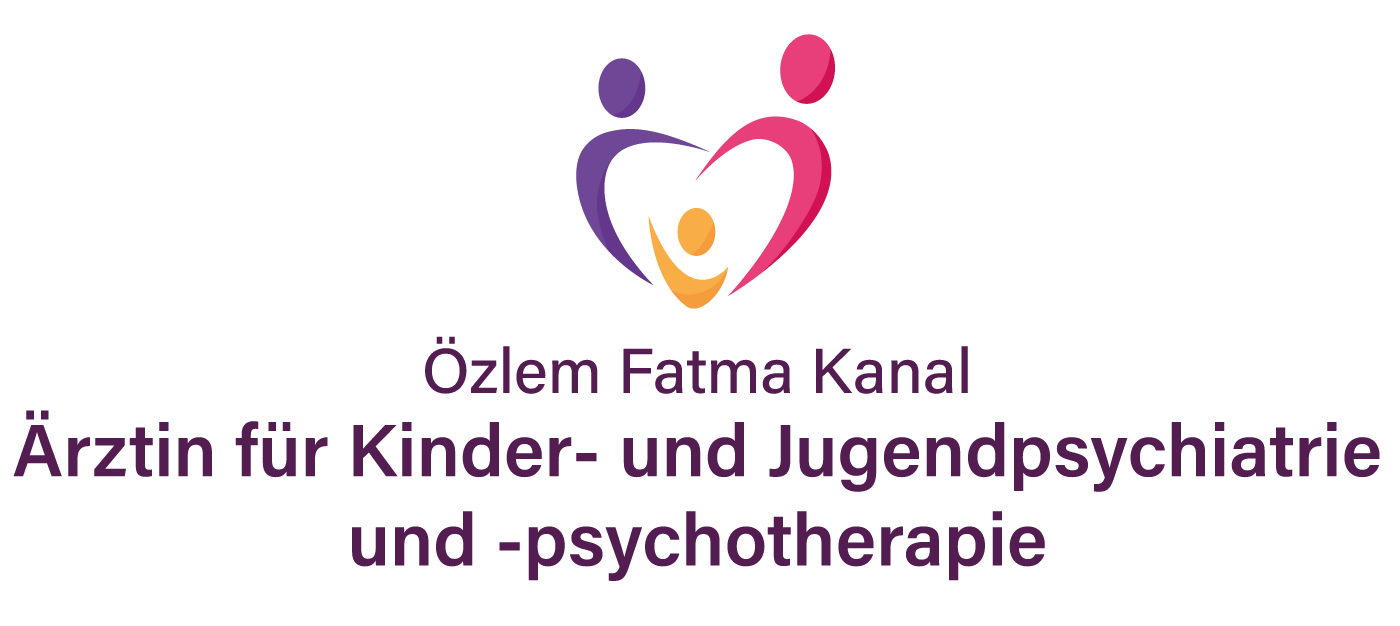 Komplikasyonlar oldu muAlkol, uyusturucu, sigara kullandiniz miZamaninda, erken veya gec mi dogduSezeryan veya dogal doğum mu olduDoğum kilosu ve boyu yasGecikme oldu muIlk kelimelerIlk adimlarTuvalet egitimiIdrar kontroluBüyük abdest kontrolüNe zamanNerdePsikoterapiePsikiatriErgotherapieLogopediFizyoterapiGenclik dairesi/JugendamtFrühfödertung/ erken destekSozialpädiatrisches Zentrum SPZ AdiYasiOkul, Sinif , KindergartenHastaliklar